Publicado en Madrid el 31/07/2020 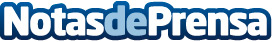 Serviciotecnico.org, reparación de todo tipo de electrodomésticos en un solo clickMuchas veces, los usuarios en ocasiones pueden tener problemas a la hora de contratar un servicio técnicoDatos de contacto:Alvaro Lopez Para629456410Nota de prensa publicada en: https://www.notasdeprensa.es/serviciotecnico-org-reparacion-de-todo-tipo-de Categorias: Imágen y sonido Madrid Otras Industrias Electrodomésticos Innovación Tecnológica http://www.notasdeprensa.es